S.N.A.P.P.S.
Please return completed form tosnappsociety@gmail.comand/or                                                 Attn. Laurie SimingtonK9consult@hotmail.com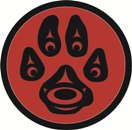 Cat you are interested in: _________________CAT ADOPTION QUESTIONNAIREYOUR NAME: _____________________________________YOUR ADDRESS: ___________________________________________________________________________________Your phone: (cell) ____________________ (home) _________________ Your email address: ____________________________________________YOUR FAMILY:1. Who are you adopting this kitten/cat for?      Myself         other: ________________ (must be over 21)2. Number of adults (18 + years) at home: _______3. Number of children at home: Please note we do not recommend children under 7                 0 – 7 years        8 – 17 years4. Any visiting children?     Yes        No5. Any allergies in the family?   Yes      No6. How busy is your family’s schedule?         Very Busy          Busy        Not busy7. How would you describe yourself?         Nervous     Loud            Calm         Quiet8. Are you planning anything the following in the next month?       Moving          Holiday                 Change in schedule9. Where will your kitten/cat stay during holidays?      At home with care            Boarding          OtherPersonal reference _____________     (       ) ______________Please include the name and phone number of your reference.Your reference’s relationship to you ___________________How long have you known this reference? ______________YOUR HOME1. Who will have the primary responsibility for this kitten/cat?      _____________________________________________________________2. Have you had kitten/cat(s) before?           Yes                     No3. What happened to them? __________________________________________4. Any one in your household have allergies including yourself? ______________5. Have you surrendered or given away a pet?      Yes     No    If yes, please provide the reason:     ______________________________________________________________6. Approximately how much do you think your kitten/cat will cost you per year?Vet/medical __________Food _______________Boarding ____________Grooming _____________7. Are there other kitten/cat(s) – or dogs/puppies in your household?         Yes               No                                      If yes, please list them:Breed: ___________Age: _____________Sex: _____________Fixed:  Yes        No             If no, why not? ________________________________________________________8. Please provide the name and phone number of your vet:Name: _______________________________________Address:______________________________________City:_________________________________________Contact number:  (             )  __________  -   _____________GENERAL INFORMATION1. What type of home do you live in?     Acreage         House           Apartment 2. Do you:    Own               Rent                  3. Do you have your landlord’s/strata’s permission to have pets?     Yes          No        N/A    If yes, Please provide us with contact information for your landlord:      _________________________________________________________ 4. On average, how many hours will your kitten/cat be alone on:Weekdays? _____________Weekends? _____________PROBLEMS YOU ARE WILLING TO WORK ON:  Litter box training       Excitability         Mild aggression I am not willing to work on any problems    I need more information to decide________________________________________________________________________1. Under what circumstances would you return your kitten/cat?     Moving           Too costly         New baby         Aggression     Medical Reasons    Not enough time         Behavior problem        Comment________________________________________________________________________________________________________________________________2. Have you or anyone in your household ever been convicted of cruelty to animals?    Yes                               No                  If yes, please explain: _____________________________________________________________________                                                                       3. Are you willing to have a RESCUE representative do a home visit by appointment?    Yes                                 No                 If no, why not? ________________________________________________________________________________________Please note: kitten/cat(s) adopted through SNAPPS shall remain inside until their spay/neuter appointment which will be at 16 weeks (females, prior to first heat) and males (at least 18 weeks)Adoption fee: will include first vaccines/spay or neuter/microchip FALSIFIED INFORMATION WILL LEAD TO AUTOMATIC REJECTION OF THE APPLICATION. SNAPPS RESERVES THE RIGHT TO REFUSE ANY APPLICANT.I understand that it is my responsibility to see and evaluate the kitten/cat for myself before agreeing to adoption. The adoption of a lifelong animal friend should not be impulsive, but rather a carefully thought out decision, which will ensure a loving, lasting relationship.PRINT NAME: __________________________Signed: ______________________    Date: _________________________________